Рабочий лист №1 по теме «Развитие познавательной сферы»Фамилия, имя     _________________________________________    класс _______ дата________Расшифруй пословицу, пользуясь ключом (первая буква пословицы соответствует расположению цифры в таблице слева (1 – Ч), вторая буква по расположению цифры (2 – е) и т.д.______________________________________________________________________________________________________________________________________________________________________________В одном слове спрятано много слов-невидимок. Например, в самом слове «слово» прячутся несколько слов: волос, соло, вол и лов. Попробуй отыскать как можно больше слов-невидимок в словах: Например: подушка   душ, пушка ____________________________клавиатура_____________________________________________________________сороконожка____________________________________________________________водопровод______________________________________________________________головоломка_____________________________________________________________электроэнергия _________________________________________________________Опираясь на логическую связь в приведенных примерах, подберите к данному понятию одно из пяти предъявляемых слов.Пример:Коньки – зима                    Лодка - (лед, каток, весло, лето, река)Объяснение: коньки мы используем зимой, а лодку – летом.Нога – костыль        Глаза   - (зрение, очки, слезы, голова)     Объяснение: _________________________________________________________________________Фильм – экран        Опера - (театр, артист, трагедия, сцена)   Объяснение: _________________________________________________________________________Дом – этажи             Лестница   - (перила, лифт, подъем, ступени)  Объяснение: _________________________________________________________________________Театр – зритель        Библиотека - (полки, книги, читатель, читать)Объяснение: _________________________________________________________________________Нарисуй по образцу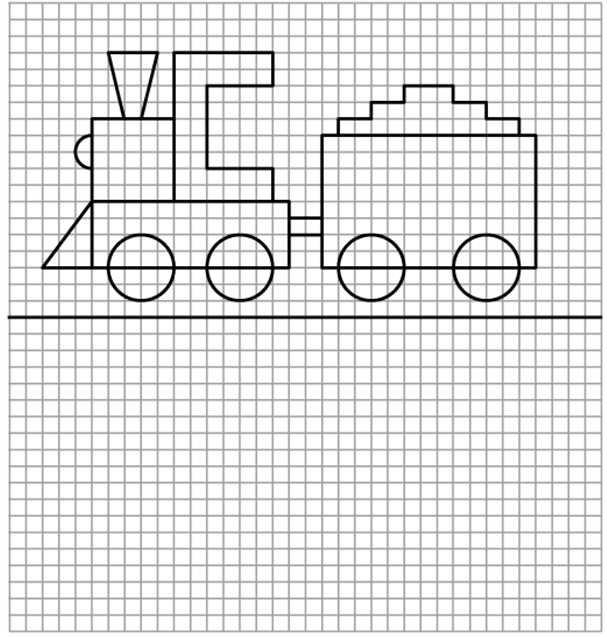 У Кати, Марины и Нины были сапожки: высокие красные, невысокие синие и невысокие красные. У Кати и Нины - невысокие, у Нины и Марины – красные.  Какие сапожки были у каждой девочки?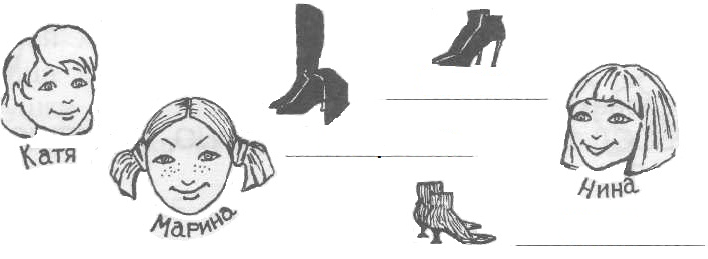 1921163331932292411277311712234202513426301410233522818528615Чедйлнтрзедбко-рееовуоокззрйебчвеее